Anlage zum Antrag auf Anerkennung 
(Fachbachelor Engineering Physics)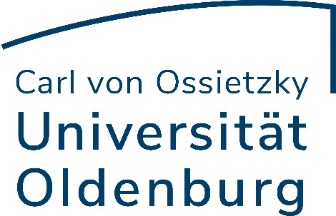 Hinweis: Das Formular orientiert sich an der jeweils aktuellen Prüfungsordnung. Bei abweichenden Anträgen ggf. Blankoformular nutzen.Hinweise zur Antragstellung:"Antrag auf Anerkennung von Prüfungsleistungen" und Anlage für das beantragte Fach bzw. den Professionalisierungsbereich mit den Nachweisen (Notenbescheinigung, Zeugnis, etc.) zu einer Gesamtdatei im PDF-Format zusammenfügen und per Mail an die o.g. Adresse senden.Weitere Ausführungen zur Antragstellung: https://uol.de/anerkennung Vorgelegte LeistungAnzuerkennendes ModulKPNoteBemerkungenMitgebrachte Prüfungsleistung, die an der UOL anerkannt werden soll. Modul- bzw. Veranstaltungstitel laut beigefügtem NachweisModul an der UOL, für das die vorgelegte Leistung anerkannt werden soll. (Modulkürzel und Modulname angeben)desModulsan der UOLwird vom Prüfungs-amt ermitteltwird vom Prüfungsamt ausgefülltBasiscurriculum im Umfang von 33 KPBasiscurriculum im Umfang von 33 KPBasiscurriculum im Umfang von 33 KPBasiscurriculum im Umfang von 33 KPBasiscurriculum im Umfang von 33 KPphy540: Mathematical Methods for Physics and Engineering I 9phy509: Mechanics 6phy513: Basic Laboratory 9phy520: Electrodynamics and Optics 9Aufbaucurriculum im Umfang von 87 KPAufbaucurriculum im Umfang von 87 KPAufbaucurriculum im Umfang von 87 KPAufbaucurriculum im Umfang von 87 KPAufbaucurriculum im Umfang von 87 KPphy555: Basic Engineering 6phy563: Specialization 6phy541: Mathematical Methods for Physics and Engineering II 6phy570: Electronics 6phy542: Mathematical Methods for Physics and Engineering III 6phy031: Atomic and Molecular Physics 6phy551: Quantum Structure of Matter 6phy505: Lab Project I 9phy501: Numerical Methods 6phy041: Thermodynamics and Statistics 6phy533: Metrology 6phy581: Material Sciences6phy590: Control Theory6Phy502: Solid State Physics6BachelorarbeitBachelorarbeitBachelorarbeitBachelorarbeitBachelorarbeitBachelorarbeitsmodul15